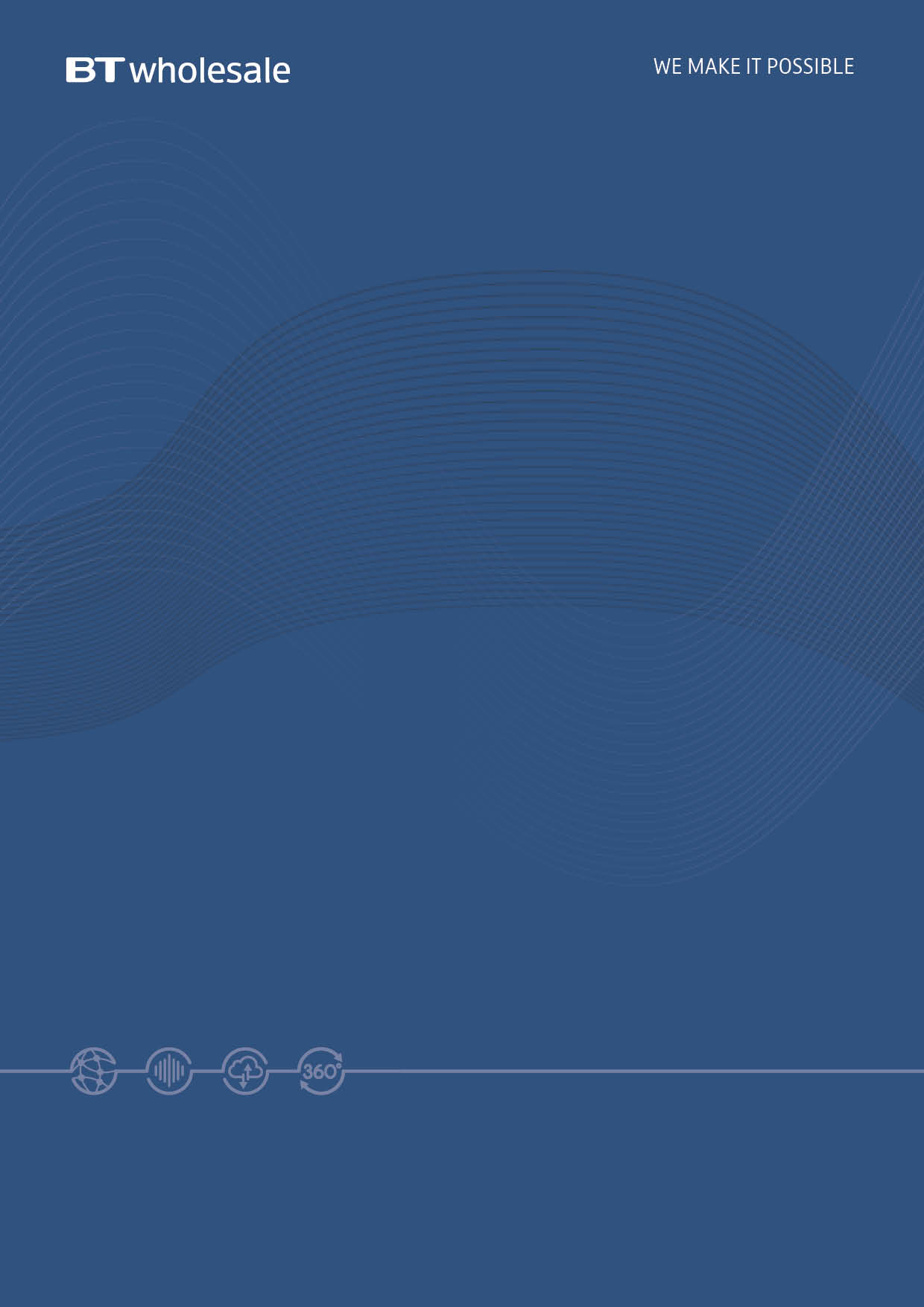 Interconnect Link FaultsObjective of TemplateIn order to improve customer experience and reduce cycle time on Interconnect Link faults BTW Customer Service are asking our customers to use this template when reporting a Link Fault using eCo Repair Self-Serve Tool, but also to populate the template below and email to the generic mailbox i.c.repair@bt.com if you don’t use self serve. NB the below information is a requirement in every case.NB this information can also be found in the CSPDocument OwnershipBT Wholesale Customer Service has overall ownership of this documentDocument HistoryLink Faults Structured QuestionsPlease ensure that all the relevant information is provided against each of the below questions when reporting a fault on any 2Mbit/s link. 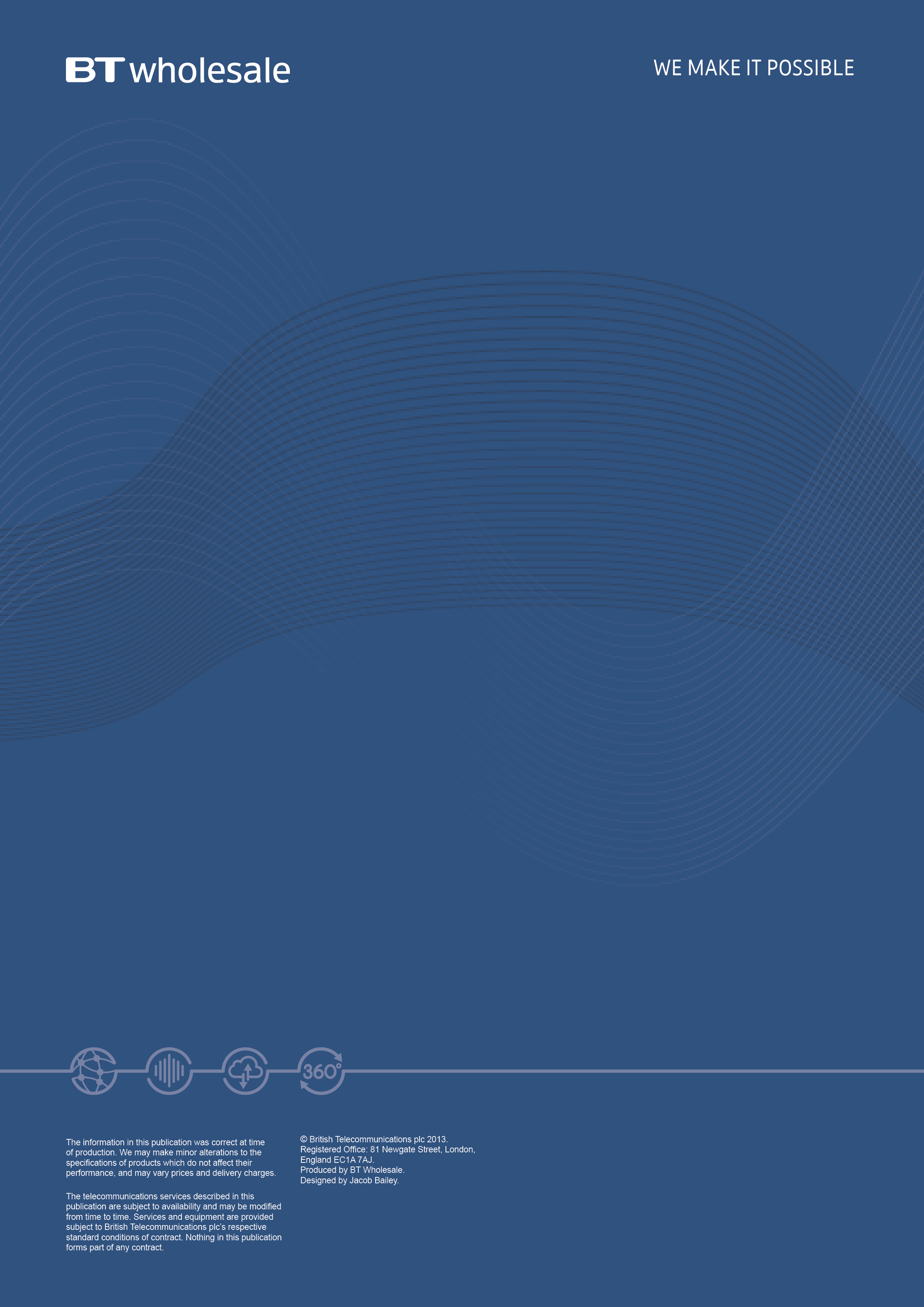 Issue NumberDateCommentIssue 1November 2015First Issue – Sarah WrightSarah.j.wright@bt.comIssue 2February 2016Second Issue – Sarah WrightSarah.j.wright@bt.comIssue 3 October 2019Third Issue – Cathy EgertonCatherine.egerton@bt.com1Exact designation(s) of the faulty circuits(s)2Company name3Name of the person reporting the fault4Contact details for the person reporting the fault Tel:Email :5Contact details for the person who will assist BT with diagnostics and restoration. 6Outside normal hours.   Contact details for the person who will assist BT.   Required for Priority 1 reported faults.7Has the faulty circuit(s) ever been brought into service? (A check should first be made that the circuit has been commissioned and accepted into service.  A  certificate should be held.)To continue with the fault report,the answer here should be YESNotes:8Has the fault been proved off your network?(You will be required to prove the fault off your network, i.e. to the point of connection (POC), indicating what tests have been done to localise the fault?  before passing it to BT.)To continue with the fault report,the answer here should be YESNotes:9When did the fault / incident occur?Date.                               Time.10What are the fault symptoms being experienced?                                                                     Other **Digital line failDistant alarmAlarm indicator signalLoss of frame alignmentLoss of multi-frame alignmentBit error rateSlipPower failureRemote Manual Blocked (RMB) *11Is the fault limited to a specific time of the day? (Intermittent time stamps?)12Is this fault affecting all calls, or a specific percentage of calls? (which channels are you experiencing issues with?)13Have you any other useful information?*   If an RMB fault please supply channels numbers affected.** If 'Other' please supply description of alarm conditions.14Does the faulty circuit(S) carry C7 signalling?YES      /      NO15Has the agreed grade of service been severely degraded as a result of this fault or is it likely to be in the next 24 hours?YES      /      NO16Will co-operation be made available to assist BT to diagnose and restore the fault outside of normal working hours?   (Q6)  (If subsequently, BT are unable to obtain assistance from the contact given in Q6, then BT may re-grade the fault to priority 2.)YES      /      NO17Priority-  For a Priority 1 fault the answers to both Q 13 & Q 14 must be 'YES'18If answers to either Q13 or Q14 are NO and Priority 1 is required please supply supporting reason for the change from priority 2 19What is the fault reference your company has allocated?(See top of sheet)